Наименование мероприятияДаты проведенияОтветственные лицаМесто проведения1Изучение и анализ нормативных актов, регулирующих предпринимательскую деятельность в области транспорта и экспедированияИзучение и анализ нормативных актов, регулирующих предпринимательскую деятельность в области транспорта и экспедированияИзучение и анализ нормативных актов, регулирующих предпринимательскую деятельность в области транспорта и экспедированияИзучение и анализ нормативных актов, регулирующих предпринимательскую деятельность в области транспорта и экспедирования1.1Рассмотрение изменений в Федеральном законе «О транспортно-экспедиционной деятельности»В течение годачлены СоветаБаварина, 21.2Рассмотрение проекта Федерального закона «Об организации перевозок грузов автомобильным транспортом в РФ»В течение годачлены СоветаБаварина, 21.3Консультирование членов ТПП Алтайского края по вопросам осуществления грузоперевозок, в том числе вопросам весового контроля, с привлечением необходимых специалистовПо мере поступления обращенийПредседатель Комитета, члены Совета1.4.Изучение и рассмотрение  мер государственной поддержки  предприятий общественного транспортаВ течение годаАрапов Р.Е. Орлов В.Н.1.5.Консультирование членов ТПП Алтайского края по вопросам осуществления перевозки опасных грузов, с привлечением необходимых специалистов.В течение годаСажин К.Н. ООО «Ителтех»2Заседания Комитета(1 раз в квартал или по мере поступления заявок членов Комитета)Заседания Комитета(1 раз в квартал или по мере поступления заявок членов Комитета)Заседания Комитета(1 раз в квартал или по мере поступления заявок членов Комитета)Заседания Комитета(1 раз в квартал или по мере поступления заявок членов Комитета)2.1.Детализация плана мероприятий на 2023январьПредседатель Комитета Баварина, 22.2Результаты привлечения партнеров в целях получения льготных программ для членов Комитета.II кварталЗаместитель Председателя Комитета2.3Подведение итогов работы Комитета в 2023 году. Обсуждение плана работы на 2024 год.декабрь Председатель КомитетаБаварина, 22.4Прием новых членов в состав Комитета По мере поступления заявленийПредседатель Комитета Баварина, 23Сотрудничество с органами государственной власти Алтайского края, региональными и российскими  общественными объединениямиСотрудничество с органами государственной власти Алтайского края, региональными и российскими  общественными объединениямиСотрудничество с органами государственной власти Алтайского края, региональными и российскими  общественными объединениямиСотрудничество с органами государственной власти Алтайского края, региональными и российскими  общественными объединениями3.1Участие в постоянных и временных комиссиях, комитетах, рабочих группах, Общественных советах при органах государственной власти Алтайского края, г. Барнаула, других федеральных органах исполнительной властиПо мере поступления предложенийПредседатель Комитета Площадка проведения мероприятия3.2Участие в публичных обсуждениях контрольно-надзорной деятельности и правоприменительной практики профильных ведомств и учреждений Алтайского краяПо мере проведения мероприятийЧлены КомитетаПлощадка проведения мероприятия3.3Взаимодействие с органами государственной власти Алтайского края по привлечению представителей предприятий, осуществляющих перевозку грузов всеми видами транспорта и  пассажирские перевозки, к работе КомитетаВ течение годаПредседатель Комитета 4Круглые столы, форумы, конференции, совещания, семинарыКруглые столы, форумы, конференции, совещания, семинарыКруглые столы, форумы, конференции, совещания, семинарыКруглые столы, форумы, конференции, совещания, семинары4.1Участие в круглых столах по вопросам развития и совершенствования отрасли транспорта и экспедированияВ течение 2-го полугодияЧлены КомитетаПлощадка проведения мероприятия4.2Расширенное заседание комитета по транспорту и экспедированию вопросам: «Транспортная инфраструктура», «Безопасность на транспорте», «Влияние внешних факторов на состояние транспортной отрасли в Алтайском крае». III кварталПредседатель Комитета, члены рабочей группы5Освещение в СМИ вопросов развития отрасли транспорта и экспедирования в Алтайском краеОсвещение в СМИ вопросов развития отрасли транспорта и экспедирования в Алтайском краеОсвещение в СМИ вопросов развития отрасли транспорта и экспедирования в Алтайском краеОсвещение в СМИ вопросов развития отрасли транспорта и экспедирования в Алтайском крае5.1Направление материалов для размещения в корпоративных СМИ ТПП Алтайского края (информационно-аналитическое издание «Наше Дело», сайт ТПП Алтайского края)В течение 2-го полугодия Председатель Комитета, члены Совета  Баварина, 2Председатель Комитета ТПП Алтайского края по транспорту и экспедированию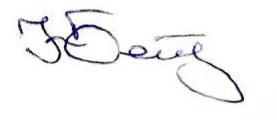 Ю.Ю. Бетеньков